2019 Red Raider Baseball Spring Clinic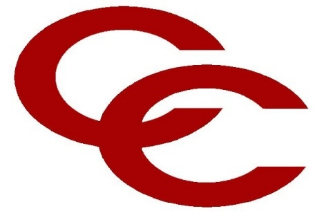 Coffee County Central High School March 9, 2019  (9:00 AM-12PM)Players will utilize the facilities at Powers Field and the Crethan Hansert Hitting Facility on the campus of Coffee County Central High School.  Campers will work with Head Coach David Martin, his high school staff, and varsity players.  Each camper will receive age appropriate hands on instruction in all aspects of the game.Ages: 5-17 years oldWhat to Bring: Bat, Glove, Tennis Shoes, Cleats, Hat and Batting HelmetCost: Pay in advance $20/player, Day of camp $25/player (brother option is half of rate $10 or $12.50)Make Checks Payable to:  Coffee County Baseball Booster Club Complete this form & mail it to be received by 3/6/2019, along with payment, toCoffee County Central High School Baseball BoostersPO Box 496Manchester, TN 37349Player Name: _________________________________________Age: _____   Position:______________Address: 												Emergency contact Name and Phone Number:  								The undersigned parent or guardian acknowledges that participation is voluntary and agrees to waive and release any and all rights and claims for damages against the Coffee County Board of Education and all employees and members of the same, for any injuries or damages. By signing the release, the parent/guardian consents to such participation and also verifies that adequate medical insurance is in effect during this period. In the event of an emergency, and I cannot be reached, I give the baseball staff permission to seek immediate medical attention for my child.This __________________ day of_______________, 2019_________________________________________________Parents/Guardian SignatureRegistration will also be taken the day of camp at a cost of $25/player.Concessions will be available at Powers Field on the day of camp.Please contact Jamie Spry at Jamie.o.spry@adient.com or 931.273.2265 with any questions.